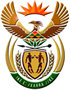 DEPARTMENT: PUBLIC ENTERPRISESREPUBLIC OF SOUTH AFRICANATIONAL ASSEMBLYQUESTION FOR WRITTEN REPLYQUESTION No. 857QUESTION:857.	Mr J Engelbrecht (DA) to ask the Minister of Public Enterprises: What total amount in Rand has been spent on (a) catering, (b) entertainment and (c) accommodation for (i) him, (ii) the Deputy Minister and (iii) officials of his department since 29 May 2019?		REPLYMinistry2019/202020/212021/22Catering0.000.000.00Accommodation332,786.780.000.00Entertainment0.000.000.00Deputy Minister   a. Catering0.000.000.00   b. Accommodation514,163.5640,843.43179,559.59   c. Entertainment0.000.000.00 Official of his departmentCatering140,637.3360,205.3437,312.53Accommodation2,877,798.90349,562.74600,764.83  c. Entertainment0.000.00949.00